Контрольна робота «Електронне листування. Опрацювання табличних даних.» В-ІКонтрольна робота «Електронне листування. Опрацювання табличних даних.» В-ІІ№з/пПитанняABCDАдреса електронної пошти складається з двох частин, розділених символом:$@^%Перша частина адреси це - ім_я поштового сервераповідомленняім_я поштової скринькипарольВиберіть україномовні поштові сервера;mail.ukr.netmail.i.iawebmail.meta.uagmail.comДля захисту поштової скриньки від доступу сторонніх осіб використовують:акаунтпарольобліковий запислогінВиберіть правильну адресу електронної поштиolena2020@i.uaolena2020@Д.uaolena2020@ukr.netgymchortkiv@gmail.comЯкі складові елементи електронного листа вам відомі:Поле «Кому»Поле «Тема»ПереглянутиРозділ «Прикріпити»Спам це -спроба викрасти ім_я користувачаІнтернет-серверІнформаційна технологіянебажані рекламні електронні листиЕтикет електронного листування передбачає:починати лист із звернення до адресатане критикувати й не повчати, не писати погано про третю особузавжди перевіряти правопис електронного повідомленнянадсилати велику кількість листів одночасно до одного адресатаХмарний сервіс це - One DriveDropboxGoogle DriveДокументІнтернет речей це - Сенсори+Дані+Мережі+ПослугиплатформаінформаціярезультатДля чого в електронних листах використовують смайлики?для відновлення паролюдля перегляду відеодля передачі емоційдля публікацій фотографійЩо таке синхронізація даних?це процес, який забезпечує встановлення відповідності даних на всіх пристроях;це онлайновий сервіс електронних закладок;це  збірка інформаційних матеріалів;це локальний диск компютераВкажіть піктограму програми MS Excel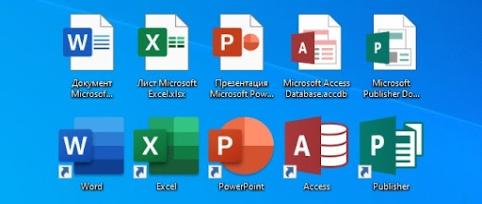 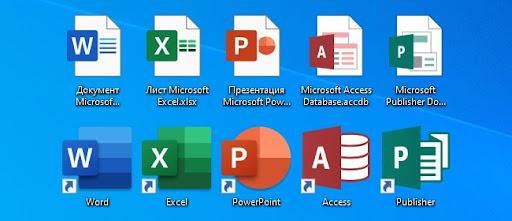 Формула в MS Excel починається зі знаку::^=;Рядки електронної таблиці іменуються:довільним чиномлітерами латинського алфавітуарабською нумерацієювідсоткамиВкажіть, яка кількість закладок аркушів за замовчуванням відображається у робочій книзі5632Для копіювання вмісту комірок MS Excel можна використати:Перетягнути, утримуючи ЛКМПеретягнути, утримуючи ПКММетод «Автозаповнення»Метод «Автозавершення»Файл у програмі MS Excel називають:ПрезентацієюДокументомАркушемРобочою книгоюДля обрахунку 2 в степені 4 MS Excel необхідно внести:2*4=2*4=2'4=2^4Роздільником між цілою та дробовою частиною в MS Excel є: крапкадефістирекомаВідмітьте всі правильні типи даних MS ExcelматематичнийчисловийфінансовийпроцентнийФункція СУММ використовується для отримання …суми квадратів вказаних чиселрізниці чиселдобутку чиселсуми сказаних чиселВ комірці G1 MS Excel міститься наступна формула (див. мал.) =СУММ(В1:F1).Який результат обрахунку? 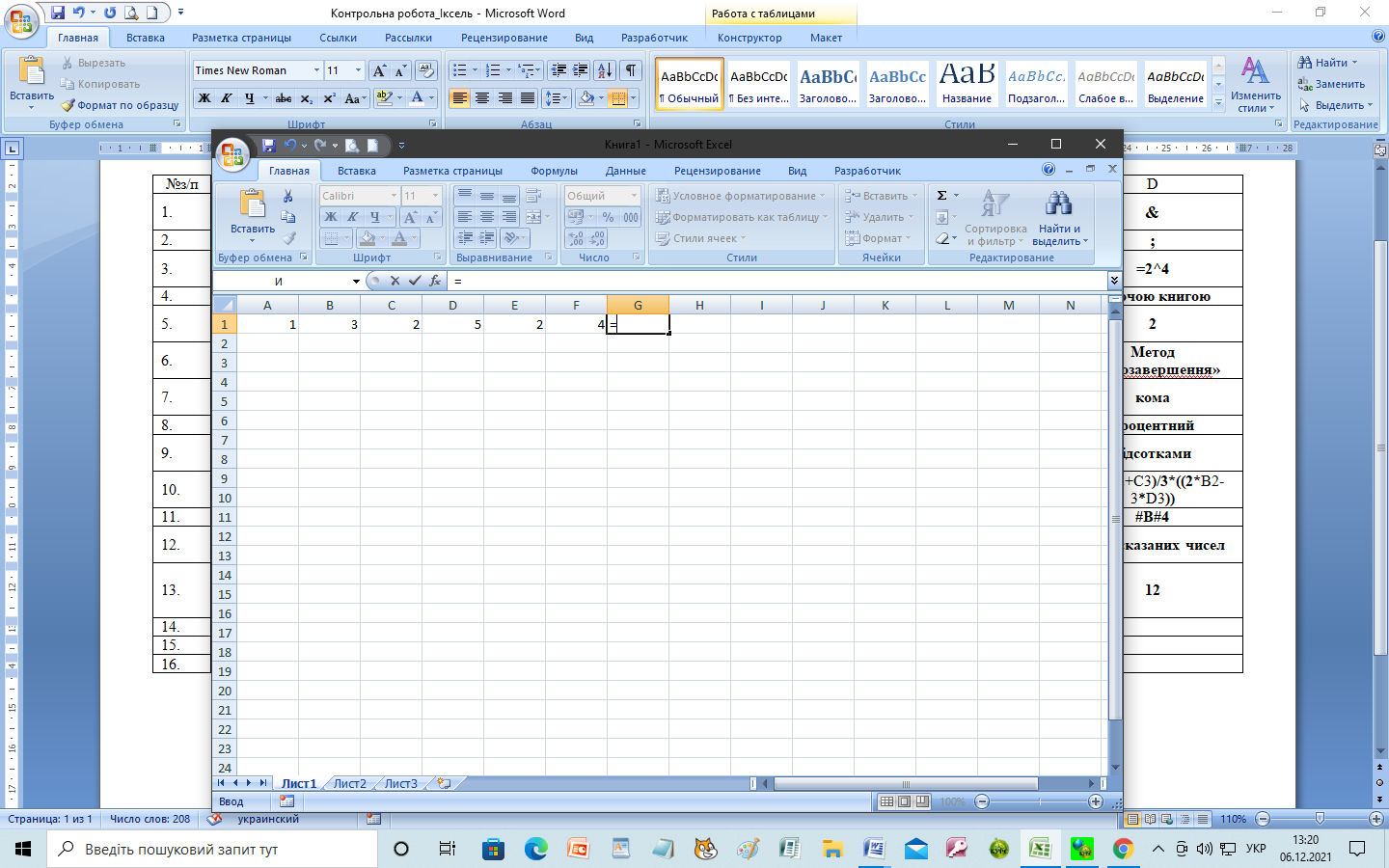 17161412Яка можлива формула міститься в комірці D1?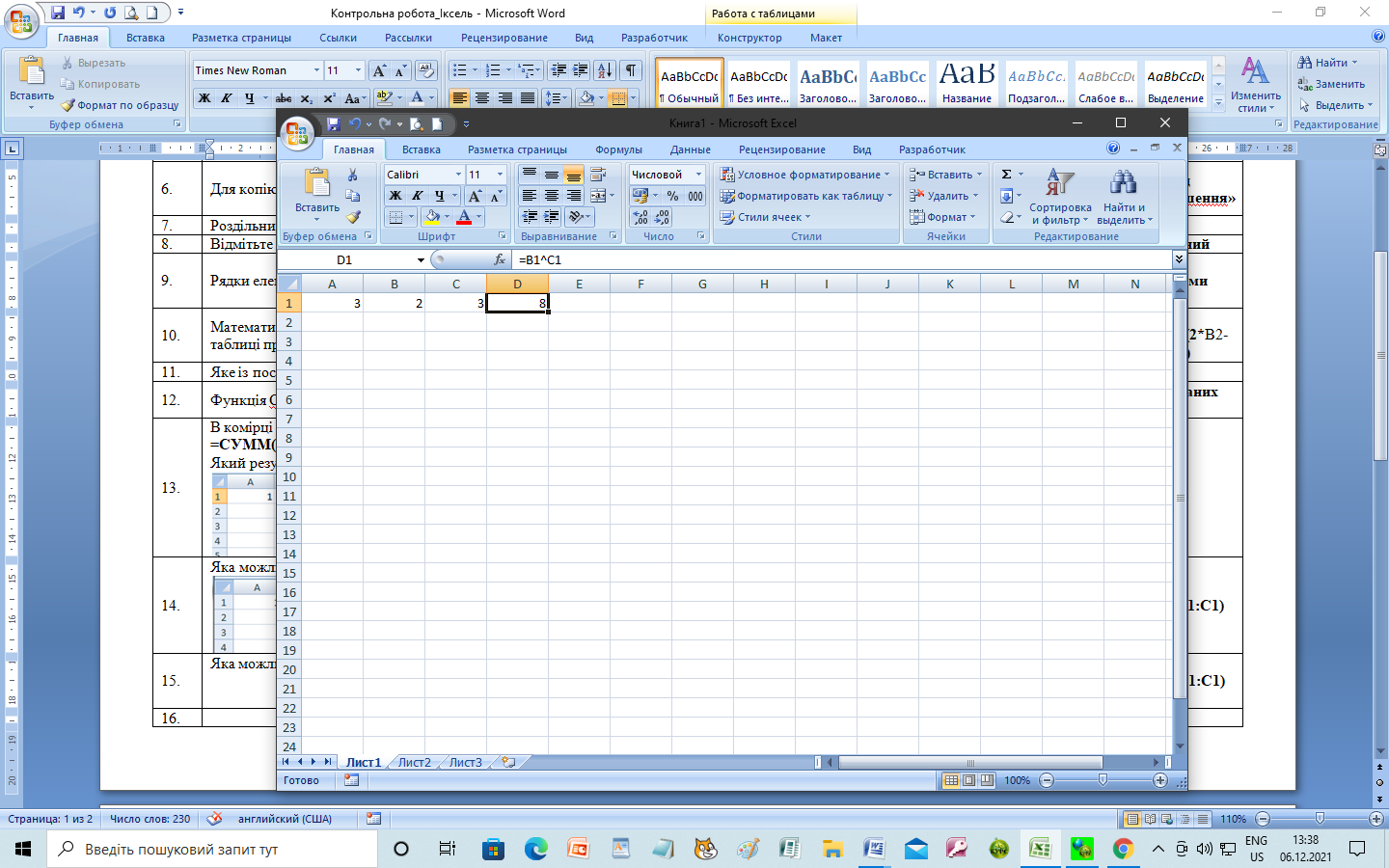 =A1*C1=B1^C1=СРЗНАЧ(A1:F1)=СУММ(A1:C1)№з/пПитанняABCDЕлектронна пошта це - взаємодія із зовнішнім світомсукупність засобів, призначених для обміну електронними листами між користувачами комп’ютерної мережібраузерпанель контактівДруга частина адреси це - ім_я поштового сервераповідомленняім_я поштової скринькипарольВиберіть міжнародні поштові сервера:mail.ukr.netmail.i.iamail.yahoo.comgmail.comЯкі стандартні папки містяться на будь-якому поштовому сервері?ВхідніНадісланіВидаленіПереміщеніДля чого призначений даний значок у заголовку листа? 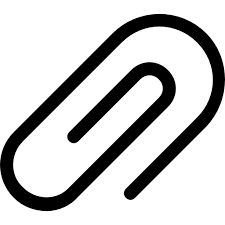 для вкладення файлів до електронного листадля заповнення службової частини листадля відповіді на отриманий листдля створення листаЩоб додати контакт до адресної книги, потрібно вибрати інструмент: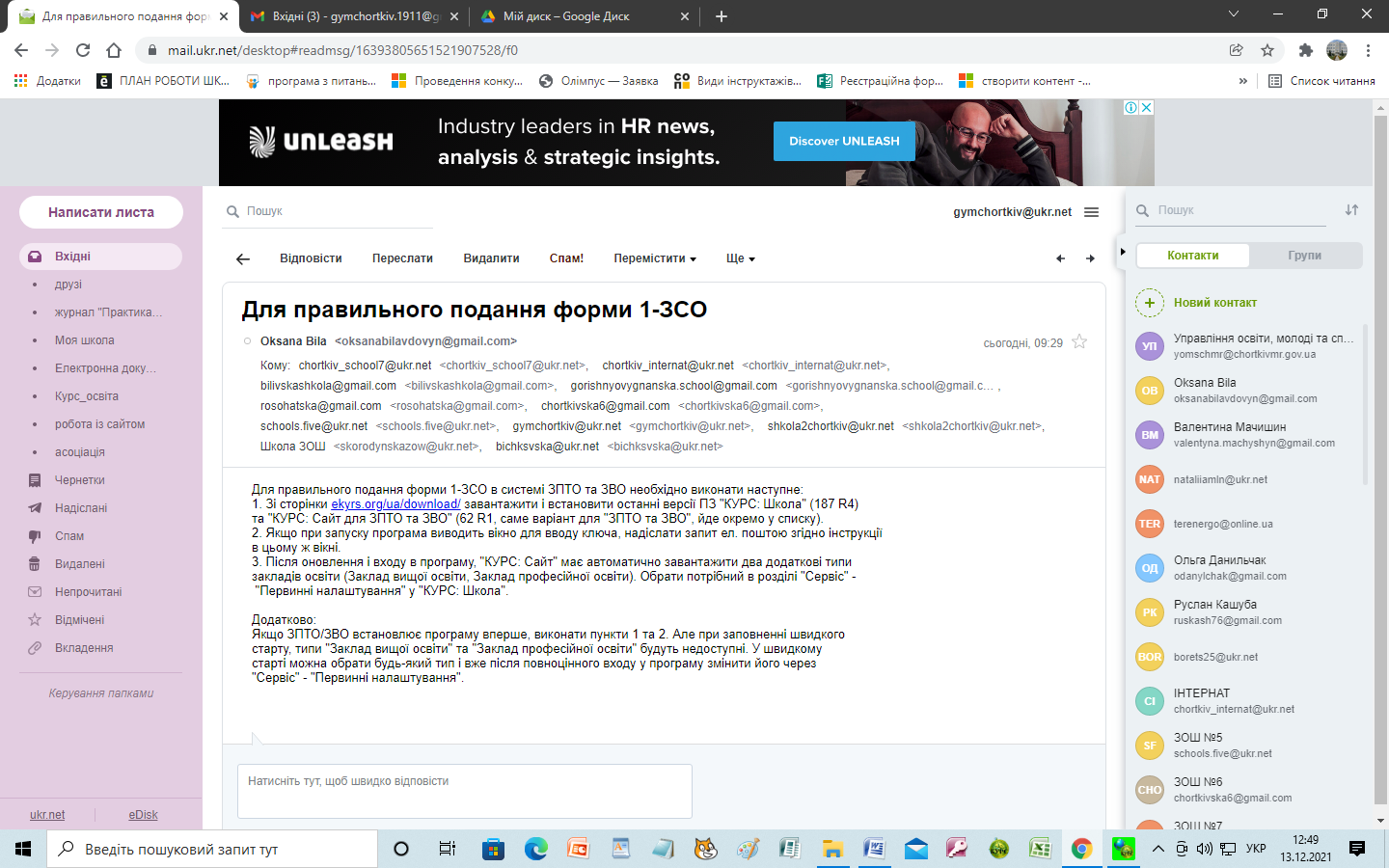 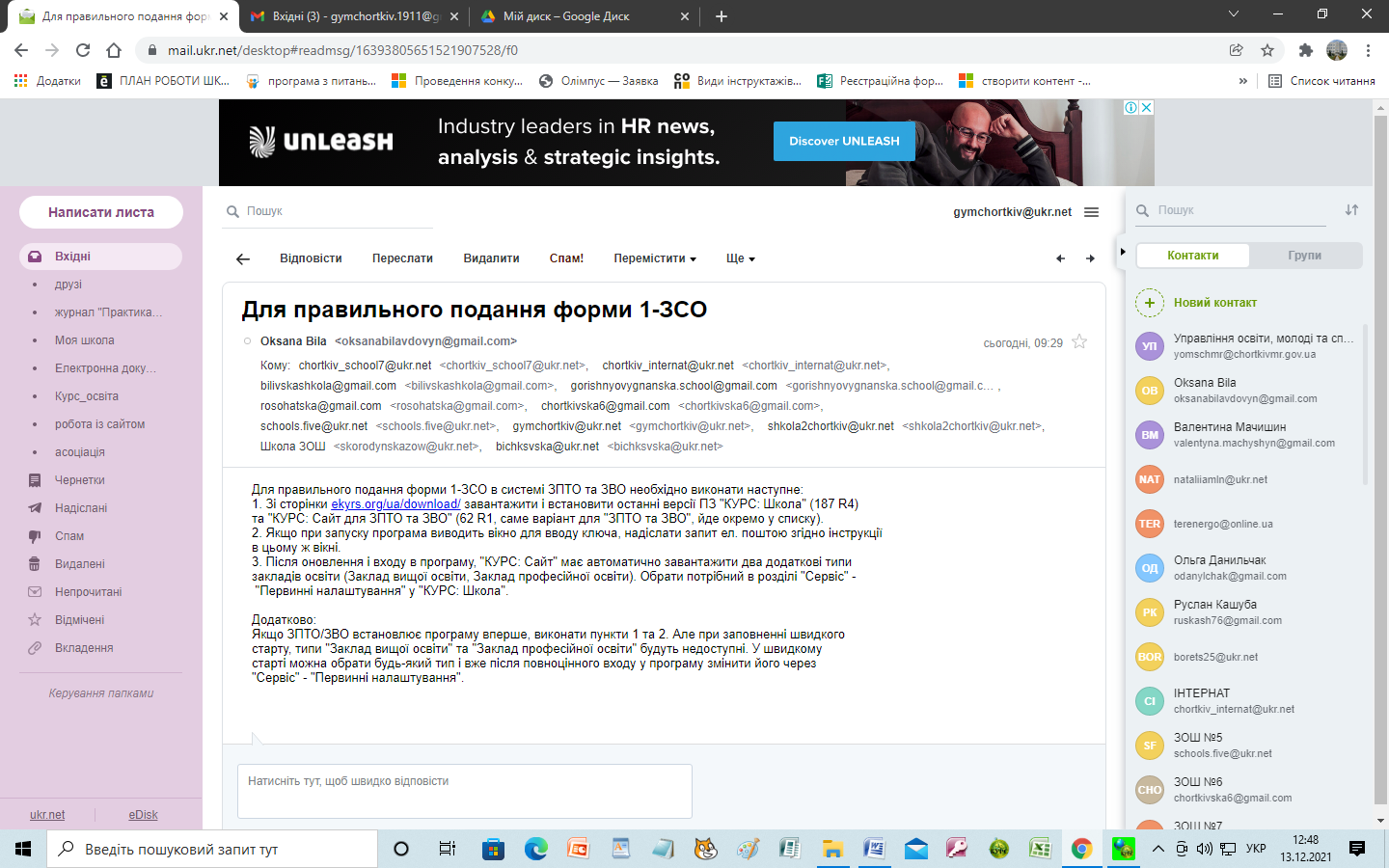 Що таке цифровий слід?- спамце всі дії людини в Інтернеті, з яких складається її електронний портретфішинг - правила безпекиЩо таке фішинг - - URL адреса- листце спроба викрасти ім’я користувача, облікові даніправила етикету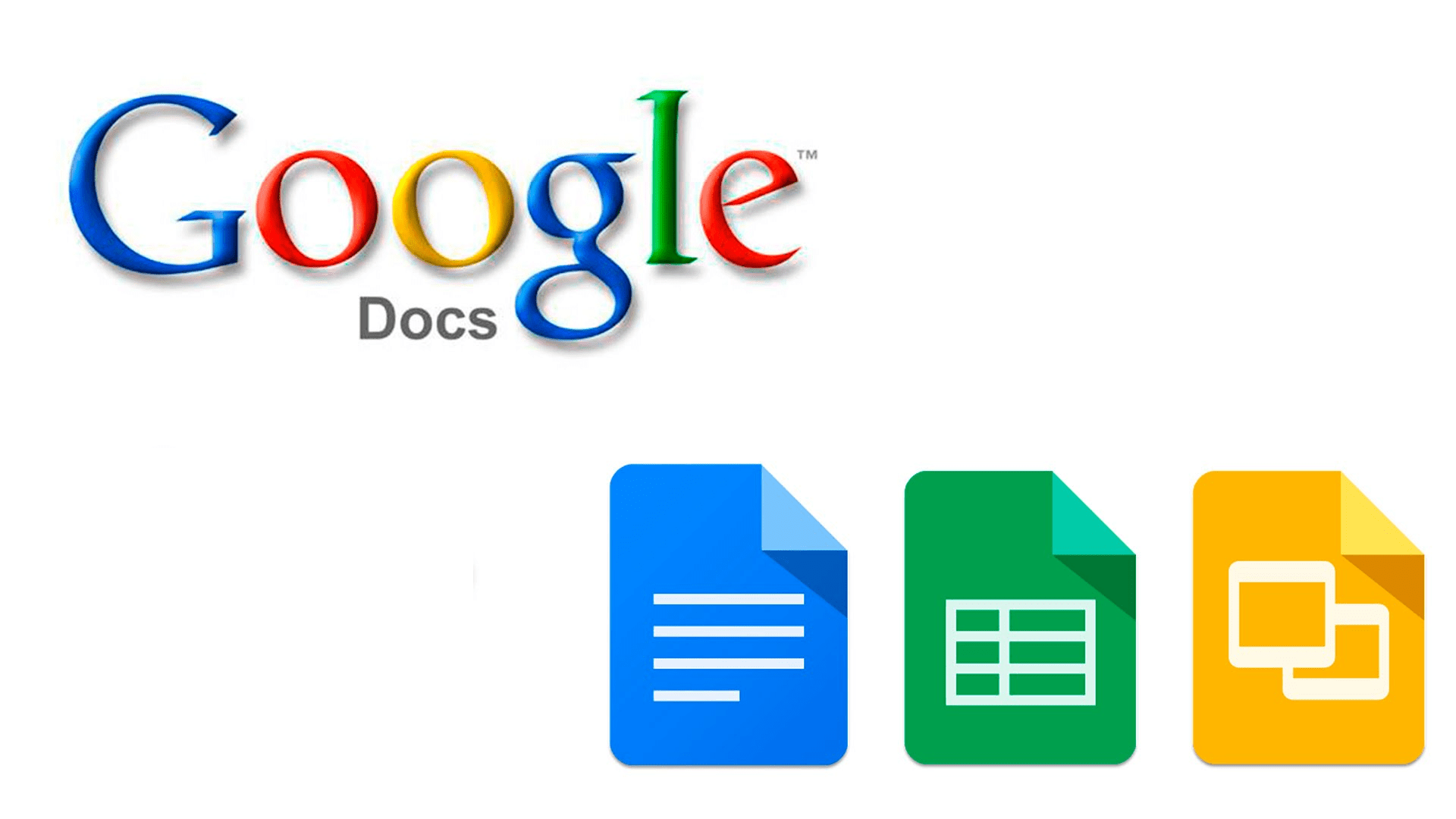 Які Вам відомі стандартні офісні вебпрограми?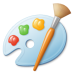 Що позначає у персональному сховищі документів дана піктограма? 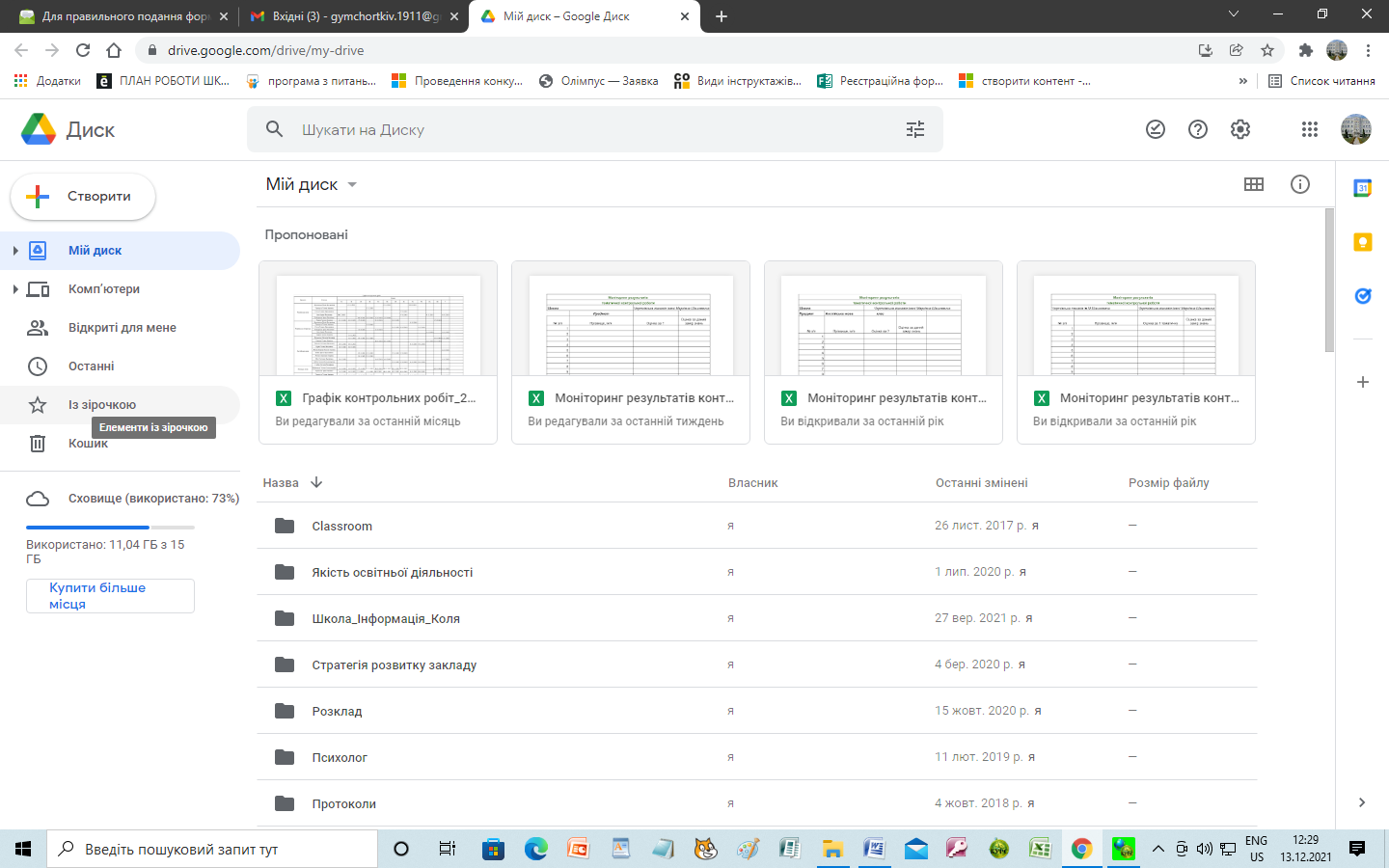 Останні Відкриті для менеКошикМій дискЩо можна використати в Інтернеті для навчання?Інтернет-словникиНавчальні сайтиОнлайнові перекладачіВіртуальні екскурсіїЧи потрібно зберігати зміни у напрацьованому документі на Google дискуНіТакЧастковоПри закритті документаЩоб виділити несуміжні діапазони комірок в MS Excelутримувати (Shift)утримувати (Alt)утримувати (Ctrl)утримувати (Tab)Символ піднесення до степення:*><^Вкажіть, яка найбільша кількість закладок аркушів  у робочій книзі3265255340Для перенесення вмісту комірок MS Excel можна використати:Перетягнути, утримуючи ЛКМПеретягнути, утримуючи ПКММетод «Автозаповнення»Метод «Автозавершення»Для перенесення тексту використовують інструмент: 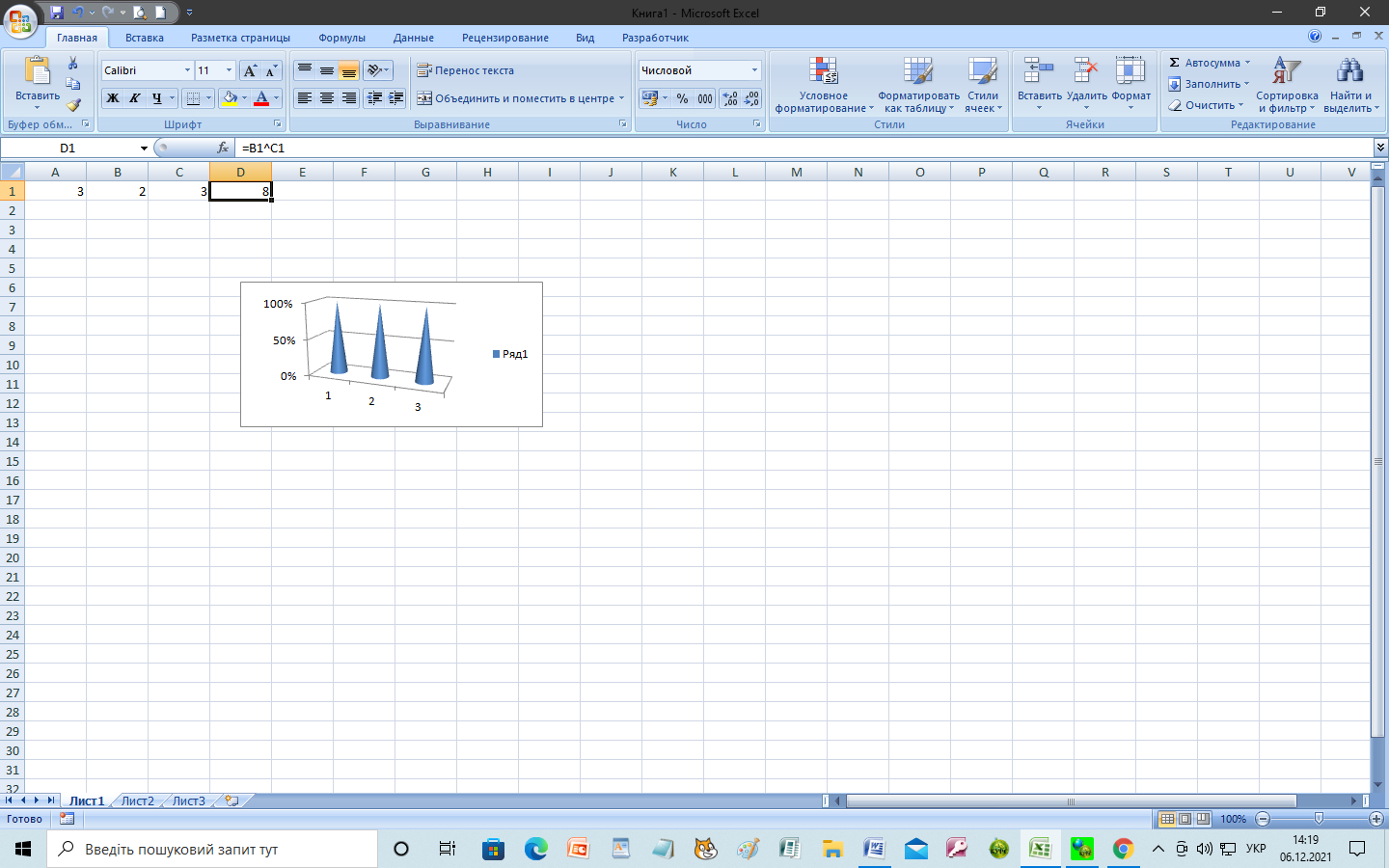 Відмітьте всі правильні типи даних MS Excelзагальнийвідсотковийматематичнийкоротка датаСтовпці електронної таблиці іменуються:довільним чиномвідсотками літерами латинського алфавітуарабською нумерацієюФункція СРЗНАЧ використовується для отримання …суми квадратів вказаних чиселрізниці чиселсереднього значеннясуми сказаних чиселВ комірці G1 MS Excel міститься наступна формула (див. мал.) =МАКС(А1;F1).Який результат обрахунку? 1354Копіювання формул - це АвтозаповненняАвтозавершенняВбудована функціяПриміткаФормула це -табличний процесордіапазон коміроквираз, що містить числові дані, адреси клітинок, функції та знаки арифметичних дійзасіб форматуванняДля завершення введення текстових записів у стовпець використовують клавішуTabEnterDeleteInsert